Univerzita Palackého v OlomouciPedagogická fakultaKatedra českého jazyka a literaturySKLÁDAČKA(Didaktická pomůcka k výuce českého jazyka pro 3.-5. ročník)Didaktika mateřského jazyka B (UDBQ)Seminární práceVypracovala: Anna RejmanováObor: Učitelství pro 1. stupeň ZŠRočník: 3.Akademický rok: 2019/2020Datum vypracování: 30.11.2019Název činnosti: Skládačky s obrázkyUčivo: Vyjmenovaná slova po B, L, MRočník: 3.Popis činnosti:Děti dostanou obálku, ve které bude dva obrázky rozstříhané na jednotlivé dílky. 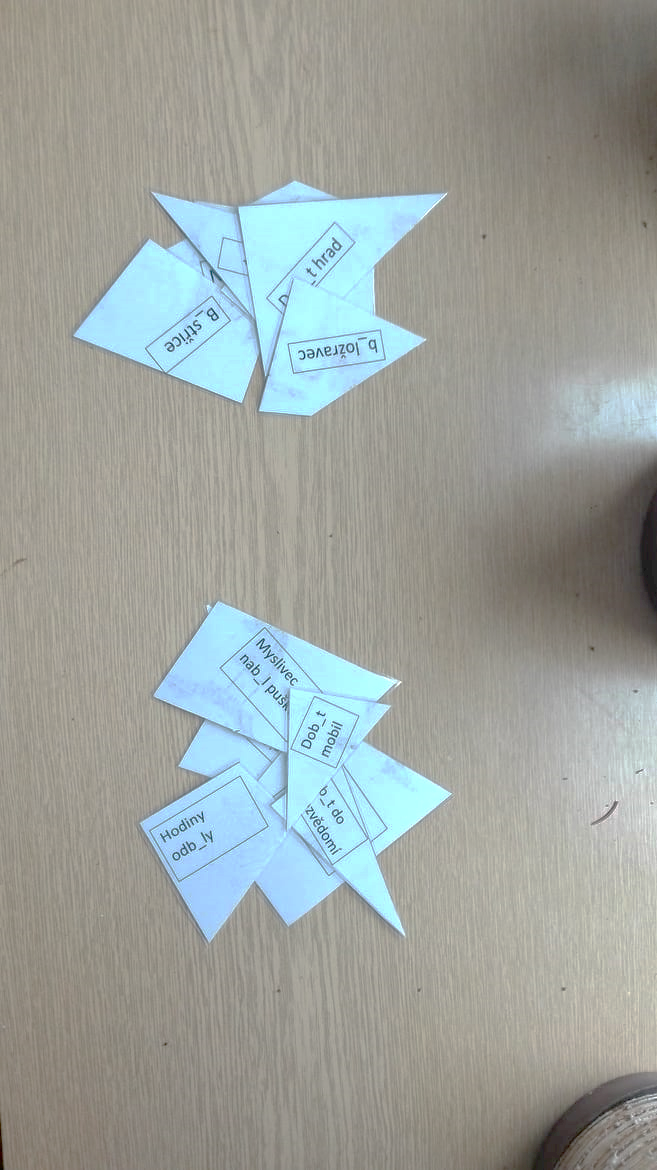 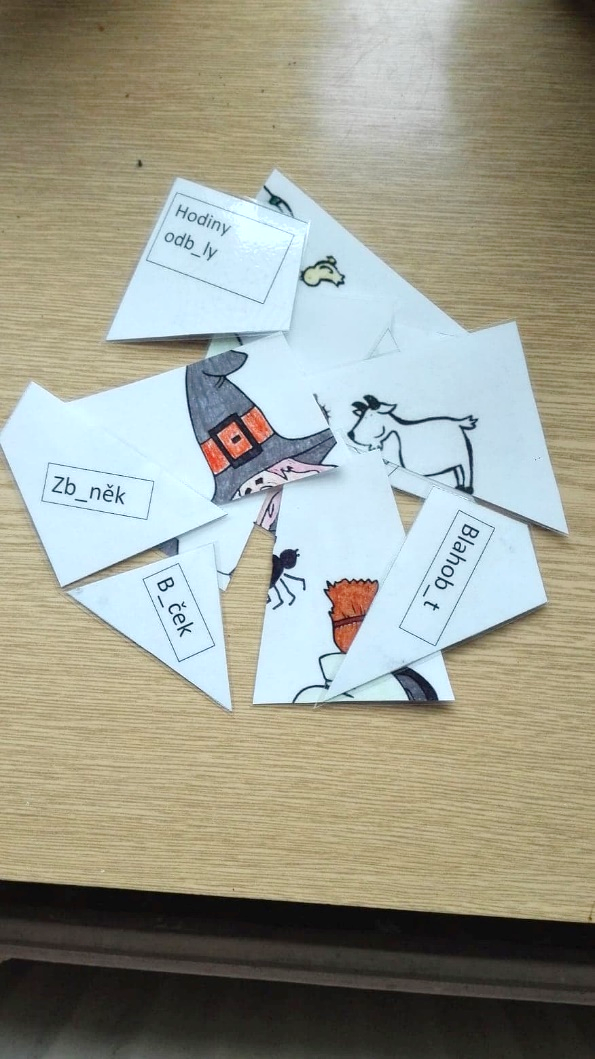 Na druhé straně každého dílku je slovo, nebo slovní spojení s vynechaným i/y. Úkolem dětí je doplnit i/y a podle toho roztřídit tyto kartičky na dvě jednotlivé hromádky. Správnost roztřízení si děti ověří tak, že kartičky otočí na stranu s obrázkem a ten složí.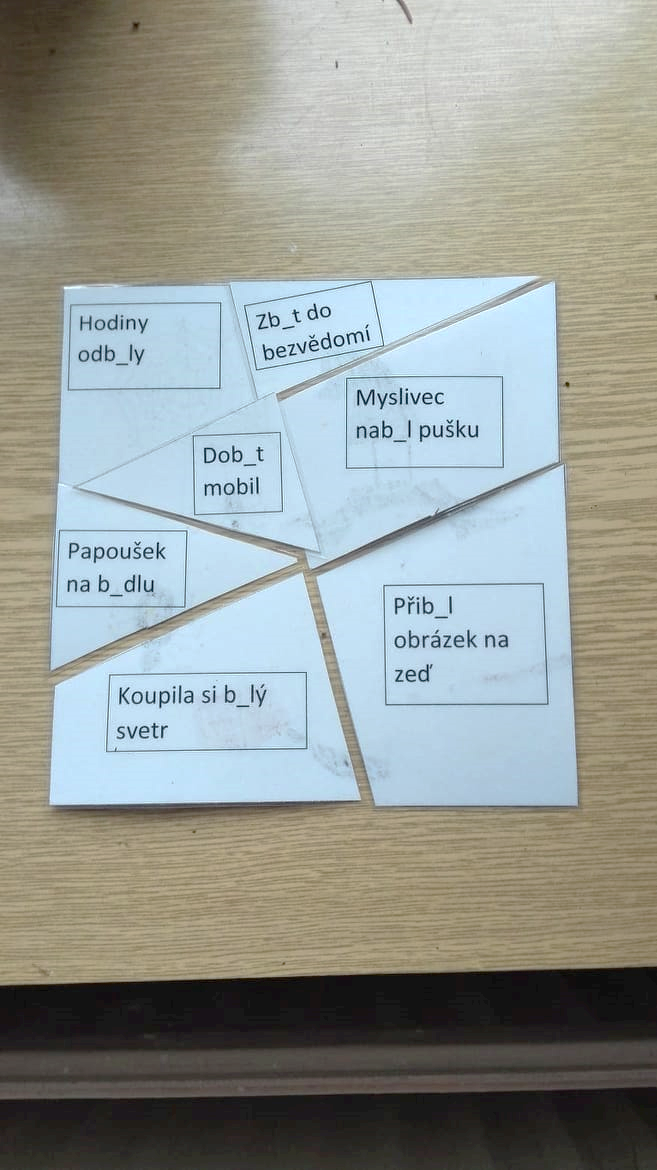 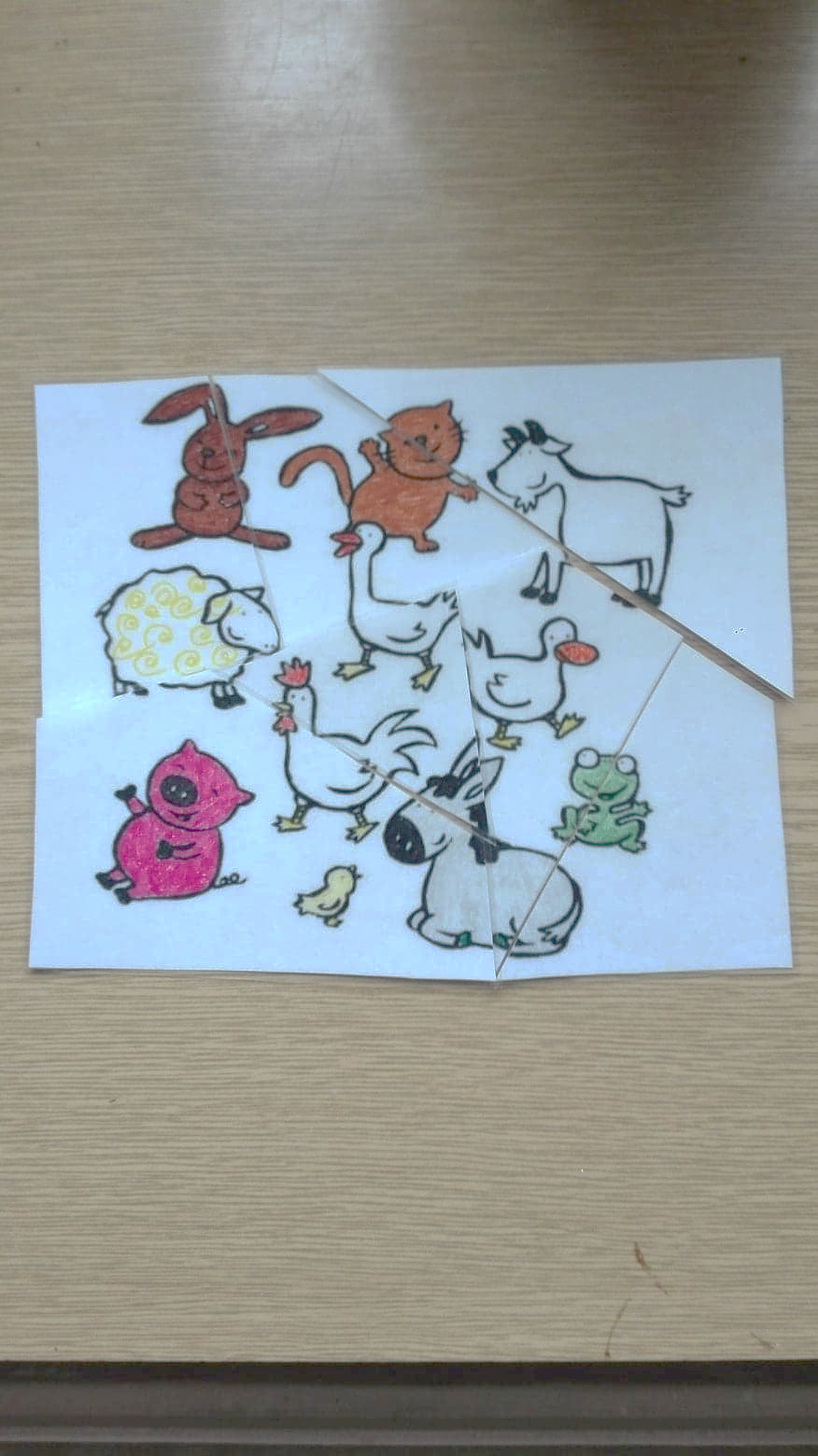 2. možnost využitíUčivo: Druhy přídavných jmenRočník: 5.Popis činnosti:Děti dostanou obálku s lístečky a jejich úkolem je roztřídit kartičky na tři hromádky, podle toho, jestli je přídavné jméno tvrdé, měkké nebo přivlastňovací. Potom z nich opět složí obrázek a ověří si tak správnost svého řešení.